Folgende Dinge benötigt Ihr Kind für die 1. Klasse:Schultasche (keinen Rucksack!)HausschuheFederpennal – alles beschriften!3 Bleistifte HB (immer gespitzt)RadiergummiDosenspitzerspitze Scherekleines GeodreieckLineal 30 cmstärkere Buntstifte, kinderfest, evtl. 3-Kant – immer gespitzt!gute Filzstifte in einem Schüttelpennal2x wasserlöslicher Overheadstift – fine – blau und schwarzUHU Alleskleber tropffrei 4xUHU-Stick groß 4xDeckfarbenkasten von Jolly oder Pelikan max. 12 Farben, 4 Tuben Deckweiß großUmschläge:6x Quart durchsichtig4x A4 durchsichtig1x A5 durchsichtigUmschläge bitte nicht beschriften!!!!!Handarbeitskoffer für den Werkunterricht mit folgendem Inhalt: Schere, Lineal, Flüssigkleber und Klebestift, Bleistift, Radiergummi, BleistiftspitzerFür TurnenTurnsackerl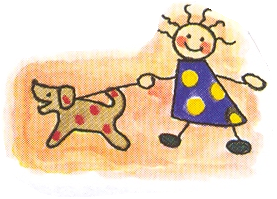 Turnbekleidung, z.B. kurze Hose + T-ShirtGymnastikschuhe oder Turnschuhe Für die JauseJausenboxevtl. Trinkflasche (nur für Wasser – dicht!!!!)StoffservietteDie Elternmappe bekommt Ihr Kind am 1. Schultag, das Federpennal und die Hausschuhe bitte schon ab Dienstag mitgeben, alle anderen Dinge so bald wie möglich!Bitte beschriften Sie sämtliche Schulsachen, außer die Umschläge!!!!!!